należy wypełnić wszystkie dostępne pola poniżej: / all available fields below should be filled out:WNIOSEK O WYDANIE POTWIERDZENIA OTRZYMANIA DO PRZECHOWANIA DOKUMENTACJI TECHNICZNEJ Wnioskujemy o przechowywanie dokumentacji technicznej przez okres produkcji urządzenia/wyrobu określonego poniżej oraz 10 lat po zakończeniu produkcji.[ mające zastosowanie do wniosku wymagania odnoszą się do dyrektywy 2014/34/UE: Urządzenia i systemy ochronne przeznaczone do użytku w atmosferze potencjalnie wybuchowej (ATEX) w zakresie Artykułu 13.1 (b) (ii) ]APPLICATION FOR A CONFIRMATION OF RECEIVING FOR KEEPING THE TECHNICAL DOCUMENTATIONWe request that the technical documentation is kept for the period of production of the device / product specified bellow and 10 years after the end of production.[ The applicable requirements relate to Directive 2014/34 / EU: Equipment and protective systems intended for use in potentially explosive atmospheres (ATEX) within the scope of Article 13.1 (b) (ii) ]*)	należy załączyć  upoważnienie
authorization must be attached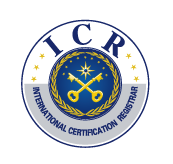 ICR Polska Sp. z o.o. / ICR Polska Co., Ltd. Data wydania:
 Date of issue:10.09.2018Wniosek o przechowywanie dokumentacji technicznej
Application for technical documentation storage  Wydanie nr:  
 Edition No.:2F-P-07-03I. INFORMACJE DOTYCZĄCE WNIOSKODAWCY / APPLICANT INFORMATIONI. INFORMACJE DOTYCZĄCE WNIOSKODAWCY / APPLICANT INFORMATIONI. INFORMACJE DOTYCZĄCE WNIOSKODAWCY / APPLICANT INFORMATIONI. INFORMACJE DOTYCZĄCE WNIOSKODAWCY / APPLICANT INFORMATIONI. INFORMACJE DOTYCZĄCE WNIOSKODAWCY / APPLICANT INFORMATIONI. INFORMACJE DOTYCZĄCE WNIOSKODAWCY / APPLICANT INFORMATIONNazwa Wnioskodawcy/ Applicant NameAdres(y) / Address(es)NIP / TINKRS/REGON / Company reg. No.Telefon / PhoneAdres email / E-mailStatus WnioskodawcyApplicant statusmanufacturermanufacturerauthorised representativeStrona internetowa / WebsiteStatus WnioskodawcyApplicant statusStrona internetowa / WebsiteZakres działalnościScope of activitiesAdres wytwórcy 
taki sam jak WnioskodawcyManufacturer address 
the same as ApplicantTak YesJeśli “Nie”, proszę wpisać poniżej / If „No” please write belowJeśli “Nie”, proszę wpisać poniżej / If „No” please write belowJeśli “Nie”, proszę wpisać poniżej / If „No” please write belowJeśli “Nie”, proszę wpisać poniżej / If „No” please write belowAdres wytwórcy 
taki sam jak WnioskodawcyManufacturer address 
the same as ApplicantNie NoOsoba do kontaktuContact personOsoba do kontaktuContact personOsoba do kontaktuContact personOsoba do kontaktu w miejscu produkcjiContact person on place of productionOsoba do kontaktu w miejscu produkcjiContact person on place of productionOsoba do kontaktu w miejscu produkcjiContact person on place of productionII. IDENTYFIKACJA URZĄDZENIA / PRODUCT DESCRIPTIONII. IDENTYFIKACJA URZĄDZENIA / PRODUCT DESCRIPTIONNazwa handlowa wyrobu/urządzeniaName of product/equipmentGrupa/kategoria / Group/categoryIII. DOKUMENTACJA / DOCUMENTATIONDo wniosku należy dołączyć dokumentację techniczną przewidziana w pkt 2 załącznika VIII dyrektywy 2014/34/UE zawierającą:ogólny opis produktu;projekt koncepcyjny i rysunki techniczne oraz schematy części składowych, podzespołów, obwodów itd.;opisy i wyjaśnienia niezbędne do zrozumienia tych rysunków i schematów oraz działania produktu;wykaz norm zharmonizowanych, stosowanych w całości lub częściowo, do których odniesienia opublikowano w Dzienniku Urzędowym Unii Europejskiej, a jeżeli te normy zharmonizowane nie zostały zastosowane, opisy rozwiązań przyjętych w celu spełnienia zasadniczych wymagań zdrowia i bezpieczeństwa dyrektywy 2014/34/UE, w tym wykaz innych właściwych zastosowanych specyfikacji technicznych. W przypadku częściowego zastosowania norm zharmonizowanych w dokumentacji technicznej określa się, które części zostały zastosowane;wyniki dokonanych obliczeń projektowych, przeprowadzonych badań itp.sprawozdania z badańThe application must be accompanied by the technical documentation provided for in point 2 of Annex VIII to Directive 2014/34 / EU, containing:general description of the product;conceptual design and engineering drawings and diagrams of components, sub-assemblies, circuits, etc .;descriptions and explanations necessary for the understanding of these drawings and diagrams and the operation of the product;a list of harmonized standards, applied in full or in part, the references of which have been published in the Official Journal of the European Union, and if these harmonized standards have not been applied, descriptions of solutions adopted to meet the essential health and safety requirements of Directive 2014/34 / EU, list of other relevant technical specifications used. In the event of partly applied harmonized standards, the technical documentation shall specify the parts which have been applied;results of design calculations made, examinations carried out, etc.test reportsIV. Producent / Upoważniony przedstawiciel*) / Manufacturer / Authorised representative*)Imię i nazwisko / Name Stanowisko / Position Wnioskujemy o przechowywanie dokumentacji technicznej przez okres produkcji urządzenia/wyrobu określonego powyżej oraz 10 lat po zakończeniu produkcji oraz oświadczamy, że złożona dokumentacja jest zgodna z wymaganiami dyrektywy 2014/34/UE i zabezpieczona (np. zalakowana, zaplombowana itp.) przed niepowołanym otwarciem.Zobowiązujemy się do:spełnienia wymagań dotyczących wnioskowanej usług i podpisania umowy F-P-07-15, zawierającej w tym zakresie zasady i zobowiązania stron;informowanie ICR Polska Sp. z o.o. o  dacie zakończenia produkcji.We request that the technical documentation is kept for the period of production of the device / product specified above and 10 years after the end of production, and we declare that the submitted documentation complies with the requirements of Directive 2014/34 / EU and is protected (e.g. sealed, sealed, etc.) against unauthorized opening.We commit ourselves to:meeting the requirements for the requested services and signing the F-P-07-15 contract, including the rules and obligations of the parties in this respect;informing ICR Polska Sp. z o.o. about the end date of production.Data i podpis:Date and signature:  	Tak, wyrażamy dobrowolną zgodę na wysyłanie przez ICR Polska Sp. z o. o. oferty marketingowej na podany adres poczty elektronicznejYes, we voluntarily agree to receive from ICR Polska Co., Ltd. marketing offer on given e-mail address!Wszystkie informacje zawarte w niniejszym wniosku traktowane są przez ICR Polska Sp. z o.o. jako poufne.Po pozytywnej ocenie wypełnionego wniosku zostanie wysłana do Państwa oferta na przechowywanie dokumentacji.
All information contained in this document shall be considered confidential by ICR Polska Co., Ltd.After positive assessment of the completed application form the offer on technical documentation storage will be sent to you.